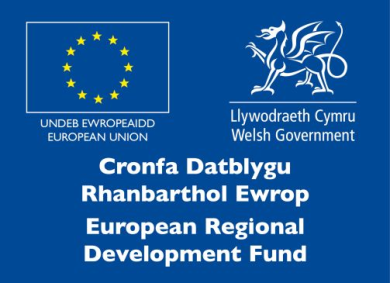 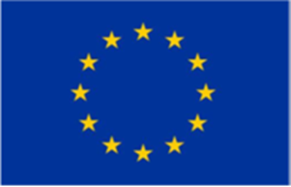 Mae'r prosiect hwn wedi derbyn cyllid trwy raglen ymchwil ac arloesi Horizon 2020 yr Undeb Ewropeaidd o dan gytundeb grant Marie Skłodowska-Curie rhif 663830Datganiad Preifatrwydd Sêr Cymru II ar gyfer y Broses Ymgeisio Mae'r datganiad preifatrwydd hwn yn ymwneud â cheisiadau am arian i Lywodraeth Cymru o dan Raglen Sêr Cymru II. Ceir datganiad ar wahân sy'n cynnwys gwybodaeth ynghylch sut y byddwn yn prosesu'ch data os bydd eich cais yn llwyddiannus. Cewch afael arni ar ein gwefan.Mae gofyn i Lywodraeth Cymru gasglu gwybodaeth am y rheini sy'n ymgeisio i Raglen Sêr Cymru II (y Rhaglen) fel rhan o'i thasg gyhoeddus i weinyddu'r gronfa. Llywodraeth Cymru fydd rheolydd unrhyw ddata personol a roddir iddi fel rhan o'r broses ymgeisio. Pan gyflwynir cais am arian i Lywodraeth Cymru, caiff yr wybodaeth a ddarperir yn y cais ei defnyddio i benderfynu a ddylid rhoi arian i'r ymgeisydd neu beidio. Fel rhan o'r broses benderfynu, bydd Llywodraeth Cymru'n anfon ceisiadau trwy ddull diogel at adolygwyr arbenigol y tu allan i Lywodraeth Cymru. Bydd yr adolygwyr hyn yn arbenigwyr annibynnol a byddant wedi'u dewis gan Dîm Rheoli'r Rhaglen am eu harbenigedd yn y maes ymchwil dan sylw. Bydd yr adolygwyr annibynnol yn sgorio'r ceisiadau ac yn cynnig sylwadau arnynt ar sail y meini prawf. Bydd yr adolygwyr annibynnol yn cyflwyno'u sgoriau a'u sylwadau i Lywodraeth Cymru a fydd yn eu casglu ynghyd. Tynnir enwau'r adolygwyr oddi ar eu sylwadau cyn y caiff ymgeiswyr gyfle i ymateb. Bydd Llywodraeth Cymru yn anfon y ceisiadau, y sgoriau a sylwadau di-enw'r adolygwyr trwy ddull diogel at Banel Gwerthuso Annibynnol Sêr Cymru II. Grŵp o wyddonwyr o fri rhyngwladol yw'r Panel Gwerthuso Annibynnol fydd wedi'u recriwtio trwy broses agored i roi cyngor strategol ar geisiadau ymchwil ac arfarniad gwyddonol annibynnol ohonynt. Bydd y Panel yn ystyried y ceisiadau, sgoriau a'r sylwadau er mwyn dod i gasgliad cyffredinol a ddylid argymell ariannu'r ymgeisydd. Bydd y Panel yn cwrdd ac yn gwneud argymhellion i Lywodraeth Cymru ynghylch pa ymgeiswyr y dylai eu hariannu. Pan fydd Llywodraeth Cymru'n cynnal proses y Panel Gwerthuso Annibynnol yn electronig, caiff gwybodaeth ei throsglwyddo'n ddiogel i aelodau'r Panel.Wedyn, bydd Llywodraeth Cymru'n anfon argymhellion y Panel Gwerthuso Annibynnol at Fwrdd Buddiolwyr Rhaglen Sêr Cymru II iddo eu hystyried. Os bydd eich cais yn llwyddiannus, byddwn yn anfon llythyr dyfarnu atoch fydd yn rhestru amodau a thelerau'r dyfarniad. Caiff eich manylion eu hanfon at archwilwyr y DU a'r UE at ddibenion archwilio. Byddwn yn anfon eich manylion cyswllt at gontractwyr er mwyn iddyn nhw allu ymchwilio a gwerthuso Rhaglen Sêr Cymru II ond ni fydd y gwaith ymchwil a gwerthuso hwnnw'n datgelu unigolion. Bydd Llywodraeth Cymru'n cadw'r wybodaeth yn unol â gofynion ei noddwyr a'i rheolau mewnol ei hunan. Mae hynny'n golygu y cadwn y data tan 31 Rhagfyr 2027 at ddibenion yr ERDF oni dywedir wrthym yn wahanol. Ar gyfer Horizon 2020, cedwir yr wybodaeth tan 31 Gorffennaf 2026. Os oes gennych gwestiynau cyffredinol am yr hysbysiad hwn, cysylltwch â ni trwy'r blwch postio isod: SERCYMRUII@gov.wales O dan y ddeddfwriaeth ar ddiogelu data, mae gennych yr hawliau a ganlyn:yr hawl i weld y data personol y mae Llywodraeth Cymru’n eu cadw amdanochyr hawl i fynnu ein bod yn cywiro unrhyw beth anghywir yn y data hynyr hawl i wrthwynebu (o dan amgylchiadau penodol) prosesu’ch data personol neu gyfyngu ar eu prosesuyr hawl i ofyn (o dan amgylchiadau penodol) inni ddileu’ch datayr hawl i gofrestru cwyn yn Swyddfa’r Comisiynydd Gwybodaeth, sef y rheolydd annibynnol ar gyfer diogelu dataI gael rhagor o fanylion am yr wybodaeth y mae Llywodraeth Cymru yn ei chadw a'i defnyddio, neu os hoffech arfer eich hawliau o dan y Rheoliad Cyffredinol ar Ddiogelu Data, cysylltwch â:Y Swyddog Diogelu Data:	Llywodraeth CymruParc CathaysCAERDYDDCF10 3NQCyfeiriad E-bost:	DataProtectionOfficer@llyw.cymru  Dyma fanylion cyswllt Swyddfa’r Comisiynydd Gwybodaeth: Wycliffe HouseWater LaneWilmslowCheshireSK9 5AFRhif Ffôn: 01625 545 745 neu 0303 123 1113Gwefan: www.ico.gov.uk  